Attività Svolta A.S. 2021/22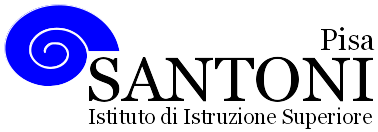 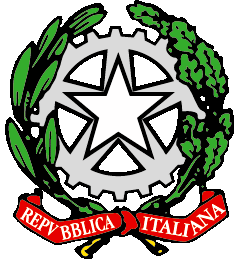 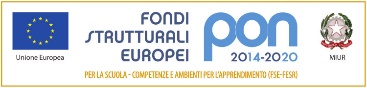 agraria agroalimentare agroindustria | chimica, materiali e biotecnologie | costruzioni, ambiente e territorio | sistema moda | servizi socio-sanitari | servizi per la sanità e l'assistenza sociale | corso operatore del benessere | agenzia formativa Regione Toscana  IS0059 – ISO9001agraria agroalimentare agroindustria | chimica, materiali e biotecnologie | costruzioni, ambiente e territorio | sistema moda | servizi socio-sanitari | servizi per la sanità e l'assistenza sociale | corso operatore del benessere | agenzia formativa Regione Toscana  IS0059 – ISO9001agraria agroalimentare agroindustria | chimica, materiali e biotecnologie | costruzioni, ambiente e territorio | sistema moda | servizi socio-sanitari | servizi per la sanità e l'assistenza sociale | corso operatore del benessere | agenzia formativa Regione Toscana  IS0059 – ISO9001agraria agroalimentare agroindustria | chimica, materiali e biotecnologie | costruzioni, ambiente e territorio | sistema moda | servizi socio-sanitari | servizi per la sanità e l'assistenza sociale | corso operatore del benessere | agenzia formativa Regione Toscana  IS0059 – ISO9001agraria agroalimentare agroindustria | chimica, materiali e biotecnologie | costruzioni, ambiente e territorio | sistema moda | servizi socio-sanitari | servizi per la sanità e l'assistenza sociale | corso operatore del benessere | agenzia formativa Regione Toscana  IS0059 – ISO9001www.e-santoni.edu.ite-mail: piis003007@istruzione.ite-mail: piis003007@istruzione.itPEC: piis003007@pec.istruzione.itPEC: piis003007@pec.istruzione.itClasse e SezioneIIIG.....................Indirizzo di studioBIOTECNOLOGIE SANITARIE..N. studenti   19CONTENUTICONOSCENZAABILITA’/CAPACITA’La chimica del carbonioRipasso di: legami chimici intramolecolari e proprietà periodiche; geometria molecolare: teoria VSEPR*; forze di attrazione intermolecolari*.Orbitali s e p*.Orbitali molecolari leganti di tipo σ e π*. Geometria molecolare del metano ed ibridazione sp3.*Dal numero atomico, utilizzando il diagramma di Auf Bau, ricavare la configurazione elettronica del carbonio, il numero di elettroni di valenza, il gruppo e riportare il simbolo di Lewis.* Motivare il numero dei legami che il C forma utilizzando la regola dell’ottetto.* Saper rappresentare le molecole che coinvolgono il C con le Formule di Lewis.* Individuare il tipo di legame tra C e un altro elemento sulla base della differenza di elettronegatività.*. Rrappresentare opportunamente la polarità dei legami.* Prevedere la polarità di semplici molecole organiche Individuare il tipo di interazione intermolecolare* e fare previsioni sulla Teb. Definire gli isomeri di struttura .*Riportare formule di struttura complete e semplificate.Descrivere la geometria degli orbitali atomici s e p*. Descrivere la geometria tetraedrica del metano*.Descrivere step to step come si arrivaall’ibridazione sp3*. Descrivere la forma e la disposizione spaziale degli orbitali ibridi sp3*.Alcani e cicloalcaniIdrocarburi saturi*, formula generale*. Serie omologa degli alcani lineari*, formule di struttura di Lewis* e formule di struttura (variamente) condensate*. Formule scheletriche*. Nomenclatura IUPAC.* Proprietà fisiche*. Libera rotazione intorno al legame C-C.* Conformeri dell’etano* e rappresentazione con proiezioni di Newman. Cicloalcani*. Nomenclatura IUPAC.* Classificazione degli atomi di carbonio negli idrocarburi saturi (primari, secondari, terziari e quaternari)*. Isomeri conformazionali del cicloesano*. Isomeri configurazionali (cis-trans) dei cicloalcani*. Reattività: alogenazione e combustione*.Meccanismo di alogenazione*. Alogenuri alchilici:cenni.Classificare un idrocarburo come saturo sulla base della formula di struttura*. Passare dalla formula di struttura di Lewis a quella condensata scheletrica e viceversa*.Classificare gli atomi di C nelle formule di struttura di Lewis. Assegnare il nome IUPAC ad un alcano conoscendo la formula di struttura e viceversa*.Disegnare le proiezioni di Newman e le formule prospettiche dell’etano nella conformazione eclissata e in quella sfalsata. Correlare le dimensioni delle molecole degli alcani con l’intensità delle forze di Van derWaals e quindi con la Teb*. Scrivere la reazione generale di mono(di, tri e tetra) alogenazione del metano*.Scrivere e bilanciare le reazioni di combustione complete di metano, etano, propano e butanoAlcheni e alchini.Idrocarburi insaturi*. Polieni. Nomenclatura IUPAC.* Proprietà fisiche*. Carbonio ad ibridazione sp2*e sp*. Geometria del doppio e del triplo legame*. Isomeria cis-trans*.Reazioni di addizione (alogeni, acqua, acidi e idrogeno)*. Elettrofili e nucleofili*.Meccanismo di addizione elettrofila.* Ossidazione degli alcheni (con permanganato).* La combustione. Cenni alle reazioni di addizione agli alchini.Conoscere l’ordine di stabilità dei carbocationi*.Dalla formula di struttura al nome IUPAC e viceversa*.Motivare le diverse proprietà fisiche degli isomeri cis-trans sulla base della diversa disposizione spaziale degli atomi. Descrivere step to step come si arriva all’ibridazione sp2*. Descrivere la forma e la disposizione spaziale degli orbitali ibridi sp2 e sp*. Classificare i reagenti in nucleofili ed elettrofili sulla base della struttura*.Individuare l’ibridazione del carbonio nelle formule di struttura*.Motivare l’elevata reattività degli elettroni π nei confronti degli elettrofili*.Riportare il meccanismo di reazionedell’addizione elettrofila al doppio legame*. Motivare l’ordine di stabilità dei carbocationi alchilici sulla base degli effetti induttivi.Individuare il prodotto di reazione tra un alchene asimmetrico e un reagente polare asimmetrico applicando la regola di Markovnikov e tenendo conto della stabilità del carbocatione intermedio*.Prevedere i prodotti di reazione di addizione per reazioni fondamentali.I composti aromatici.Struttura e reattività del benzene*. Teoria della risonanza e degli orbitali molecolari*. Aromaticità e regola di HücKel.Nomenclatura dei più comuni composti aromatici*. Proprietà fisiche.Sostituzione elettrofila aromatica*. Meccanismo di reazione di SEA generale (con E+) e diagramma energetico*. SEA nei derivati del benzene monosostituiti: gruppi disattivanti e attivanti*, gruppi o- e p- orientanti e gruppi m- orientanti*.Mettere a confronto reattività del benzene con quella degli alcheni*. Scrivere le forme limite di risonanza e giustificare la struttura del benzene con la risonanza*.Motivare la stabilità e la struttura del benzene attraverso la risonanza.Prevedere l’aromaticità di strutture cicliche applicando la regola di HücKel.Riportare il meccanismo di reazione della S.E.A generale*.Classificare un gruppo come attivante o disattivante sulla base dei possibili effettielettrondonatori o elettronattrattori sull’anello aromatico*.Prevedere il prodotto della S.E.A di un derivato del benzene monosostituito sulla basedell’analisi delle forme limiti di risonanza del carbocatione intermedio.4. StereoisomeriaChiralità ed enantiomeria* L’atomo di carbonio come centro stereogeno* Configurazione di un atomo di carbonio asimmetrico e nomenclaturaR,S.* Nomenclatura E,Z per l’isomeria geometrica. L’attività ottica degli enantiomeri*Il polarimetro e la misura della rotazione specifica*Proiezioni di Fischer* Diastereoisomeria. * Composti meso..Riconoscere la presenza di centri stereogeni in una molecola organica*Passare dal nome alla formula nella nomenclatura R,S e E,Z.Ricavare la rotazione specifica di una molecola da misure sperimentali* Disegnare la proiezione di Fischer di semplici molecole